Governing Board Member Bios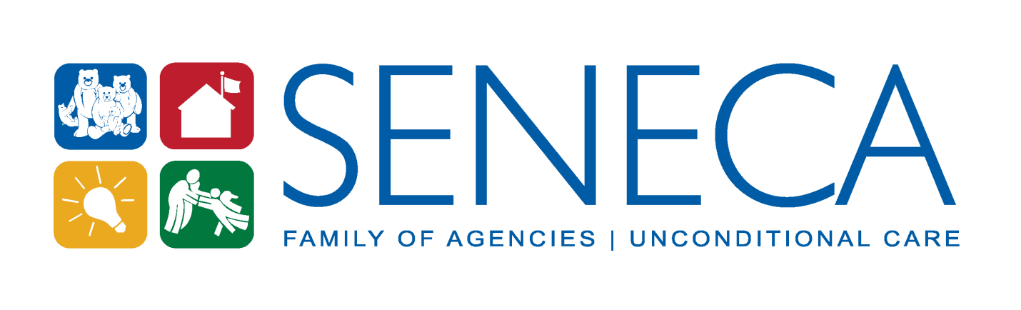 Nancy Peña, Ph.D., Licensed Clinical PsychologistBehavioral Health ConsultantNancy is a consultant working with the California Institute for Behavioral Health Solutions (CIBHS) where she serves as the Co-Director of the CIBHS Leadership Institute, a leadership development program for public sector behavioral health leaders, provided by CIBHS in collaboration with the University of Southern California’s Sol Price School of Public Policy.  She began her career in 1980 as the Mental Health Director of a community-based non-profit health agency in San Jose, California. In 1984, she joined the Santa Clara County Mental Health Department (MHD) where she worked in a variety of positions, including Director of Inpatient Social Services and Child and Adolescent Intensive Services; Director of Children and Family Services; Deputy Director; and Director of Mental Health, a position she held for 14 years until her retirement in December 2014. At that time, the MHD served over 28,000 clients each year through a large network of county and contracted providers, with a budget of $350 million. Nancy was active in the California Mental Health Directors Association, now the California Behavioral Health Directors Association (CBHDA), where she served as President of the Board, Co-Chair of the Children’s System of Care Committee, and Co-Chair of the Social Justice Advisory Committee.  She is a former Board member of the California Institute of Mental Health, now the California Institute of Behavioral Health Solutions (CIBHS); the California Mental Health Advocates for Children and Youth (CMHACY); and the California Mental Health Services Authority (CalMHSA). She currently sits on the Advisory Board of the Santa Clara County Domestic Violence Intervention Council, and on the Board of Seneca Family of Agencies. Her passions are supporting public sector leaders and the organizations and clients they serve, and spending time with family and friends.